ТЕМА ОПЫТА:«Визуализация информации на уроках истории как метод развития исторического мышления у обучающихся».Уважаемые коллеги! В рамках регионального педагогического совета хочу представить вашему вниманию обобщенный опыт моей педагогической деятельности по теме: «Визуализация информации на уроках истории как метод развития исторического мышления у обучающихся». В связи с принятием нового историко-культурного стандарта и необходимостью осуществлять системно - деятельностный   подход как методологической основы концепции государственного стандарта общего образования второго поколения, учителям необходимо привнести разнообразие в каждый урок, чтобы дети могли лучше усвоить учебный материал, запомнили его надолго, а главное, захотели узнать что-то за пределами учебника.Исходя их этих предпосылок, приоритетным направлением в своей педагогической деятельности я рассматриваю   развитие познавательных способностей школьников. И если говорить об историческом образовании, это - развитие у учащихся исторического мышления, т.е. способности рассматривать события и явления с точки зрения их исторической обусловленности, сопоставлять различные версии, оценки исторических событий и личностей, определять и аргументировано представлять собственное отношение к дискуссионным проблемам истории.Сегодня в образовательном процессе недостаточно ораторского искусства педагога, недостаточно прекрасных по содержанию учебников. Современный урок сегодня – это не просто информативная единица, а комплексный, личностнообразующий и социализирующий элемент. В сложившихся условиях информатизации общества необходимо дополнять образовательный процесс современными ресурсами, к числу которых относят образовательный контент, облеченный в визуальную форму, который можно воспроизводить или использовать как с привлечением электронных ресурсов, так и без них.- Вспомните, (какие ассоциации у вас вызывает, что вы знаете о Иване Грозном? (убил сына) (слайд картина )-С чего началась Куликовская битва? Поединок Пересвета с Челубеем. Картина Васнецова.-Лобное место на Красной площади для чего использовалось? КазниКартина Сурикова «Утро стрелецкой казни»Все эти факты связаны у нас определенными визуальными образами, иногда спорными с точки зрения истории, но тем лучше, они вызывают вопросы. Значит, визуализация информации может способствовать активизации познавательной деятельности, формированию исторического мышления.Визуализация позволяет подключить все каналы восприятия информации и сделать картину восприятия более полной, яркой и запоминающейся.К тому же,  если обратиться к решению заданий ЕГЭ или ВПР,  то в каждом варианте есть задания, требующие привлечения визуальной памяти. НО!!!! Как организовать работу с визуальными заданиями, требующими запоминания (карта, картина) и как работать с большими информационными источниками, удерживая актуальной всю информацию.Визуальную информацию учитель может использовать на любом этапе своего урока.При объяснении нового материала я прибегаю к таким приемам. Как  использование  демонстраций  видеофрагментов, презентаций,  работу с наглядностью, иллюстрации по теме, фотографии из семейных альбомов, демонстрации наглядного исторического источника (например, кусочка хлеба в блокаду Ленинграда).При закреплении материала использую приемы составления кластеров, интеллект-карт, таблиц, схем, диаграмм. Приведу примеры еще нескольких приемов визуализации информации. Одна из самых простых и доступных форм домашней или проверочной работы может быть представлена в виде визуальной  информационной таблицы, которая содержит приготовленные учителем наборы изображений и задания к ним на подбор минимальной информации. Такие информационные таблицы могут быть составлены по любой теме с использованием самых разнообразных материалов.Исторические картины – неотъемлемый элемент ЕГЭ и олимпиад. При работе с историческими картинами следует постараться «вытянуть» из картины как можно больше культурно-исторической информации. Например, анализируя картину «Утро стрелецкой казни» В. Сурикова можно вспомнить, каким событиям посвящено полотно, какими были взаимоотношения Петра I и стрельцов. Одновременно с этим следует обратить внимание учащихся на запечатленные В. Суриковым архитектурные шедевры Москвы – храм Василия Блаженного и краснокирпичный Кремль. Вспомнить, когда, в честь, каких событий, какими архитекторами и т.п. были созданы эти сооружения. Такие задания помогут учащимся не только справиться с заданиями по иллюстративному материалу, но и решить тестовые задания по культуре. 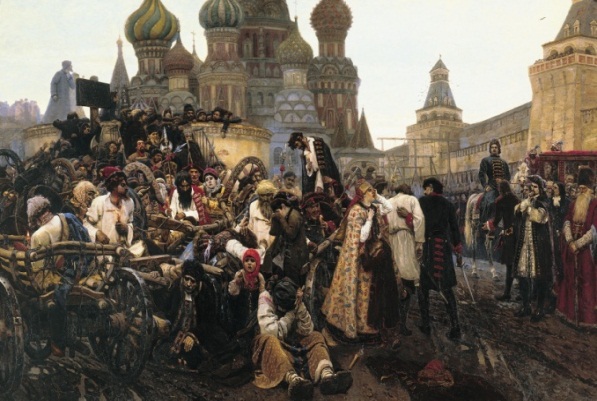 Пример разбора исторической картины:                                                                   Время создания: 1881 г.;Где находится: Государственная Третьяковская галерея;Художник: В. Суриков,  мастер исторической живописи, передвижник, автор таких исторических картин, как «Покорение Сибири Ермаком», «Боярыня Морозова» и др.;Дополнительная информация: казнь участников Стрелецкого бунта 1698 г., возвращение Петра из Великого Посольства, расформирование Стрелецкого войска.                                                                                                                                  На что обратить внимание: изображен Петр I, события разворачиваются на Красной площади, есть изображение Храма Василия Блаженного (проработать этот памятник архитектуры), видны стены и башни Кремля (проработать и этот памятник). Исторические картины можно использовать  вместо стандартных тестов по истории при текущем урочном контроле, например, вместо заданий на проверку базовых знаний по Дмитрию Донскому можно дать в начале урока вот такой визуальный ряд: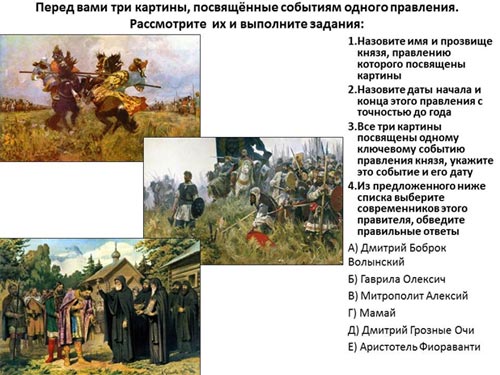 Проверка знания терминов по культуре также может быть организована с помощью визуального ряда, например:Соотнесите понятия и соответствующие им изображения:С помощью визуализации информации можно устроить проверку знаний хронологии. Например, в итоговую контрольную работу по XVIII веку включается простое задание – расположить исторических деятелей в хронологической последовательности их правления или расположить иллюстрации событий в хронологическом порядке.В последние годы в задания ЕГЭ, а также в олимпиадные задания включают вопросы с иллюстрациями, где нужно определить портреты исторических деятелей, памятники архитектуры и т.д. Часто такие задания вызывают затруднения у ребят, так как учебники не всегда достаточно снабжены иллюстративным материалом, а даже если они и есть, то не всегда ученики обращают на них внимание.  В вариантах ЕГЭ акцентируется внимание на заданиях, направленных на проверку умений: систематизировать исторические факты; устанавливать причинно-следственные, структурные и иные связи; использовать источники информации разных типов (в том числе историческая карта, иллюстрация) для решения познавательных задач. Формированию вышеперечисленных умений способствует работа с кроссенсами.Слово "кроссенс" означает "пересечение смыслов" и этот метод разработан нашими соотечественниками Сергеем Фединым и Владимиром Бусленко. Метод кроссенс, впервые опубликован в  2002 году в журнале "Наука и жизнь". Он представляет собой стандартное поле из девяти квадратиков, в которых помещены изображения.  Задача ученика – объяснить кроссенс, составить рассказ - ассоциативную цепочку, посредством взаимосвязи изображений. Девять изображений расставлены таким образом, что каждая картинка имеет связь с предыдущей и последующей, а центральная объединяет по смыслу сразу несколько. Связи могут быть как поверхностными, так и глубинными, но в любом случае это отличное упражнение для развития логического и творческого мышления, для формирования исторического мышления.Разгадывать кроссенс можно с любой картинки, которую узнали, но стоит помнить, что центральным является квадрат под номером пять. Центральная картинка, по желанию автора, может быть связана по смыслу со всеми изображениями в кроссенсе. Но обычно нужно установить связи по цепочке изображений первое – второе, второе – третье, третье – шестое, шестое – девятое, девятое – восьмое, восьмое – седьмое, седьмое – четвертое («основа»). Центральным является пятый квадрат. Также можно постараться установить связи по принципу центрального креста между квадратами второе – пятое, шестое – пятое, восьмое – пятое, четвертое – пятое («крест»).Проблема, с которой часто сталкиваются авторы кроссенсов, - это трактовка изображений, которые могут быть не очень понятны. В таком случае можно дать текстовую подсказку – кто или что изображено на каждой картинке, а задание - найти связи между соседними изображениями или дать название кроссенсу.Кроссенс - хороший способ не только найти связи и смыслы в истории, но и углубить понимание уже известных понятий и явлений. Кроме того, он позволяет оживить эту истории образами – портретами исторических деятелей, произведениями искусства, изображениями предметов материальной культуры, сюжетными картинами современников.Пример исторического кроссенса по теме «Дворцовые перевороты» для учащихся 7 класса 1. Ученикам даётся задание определить тему кроссенса и найти связи между соседними картинками.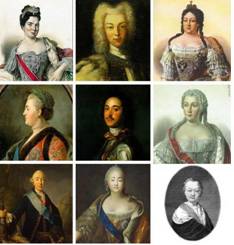 Учащиеся называют эпоху дворцовых переворотов и правителей по очереди с верхней левой картинки по часовой стрелке - Екатерина I, Пётр II, Анна Иоановна, Анна Леопольдовна, Иван VI, Елизавета Петровна, Пётр III, Екатерина II. Пётр Первый помещён в середину как способствовавший началу этой эпохи, создавший предпосылки для неё своей политикой и указом о порядке престолонаследия.Стоит отметить, что ответ не всегда однозначен, но в большинстве случаев отгадывающий находит одну и ту же цепочку ассоциаций.При создании кроссенса можно воспользоваться следующим алгоритмом:1. Определить тематику (общую идею).2. Выбрать 9 элементов (образов), имеющих отношение к теме.3. Найти связи между элементами.4. Определить последовательность элементов по типу связи «крест» или «основа».5. Сконцентрировать смысл в одном элементе (центр – 5-й квадрат).6. Подобрать картинки, иллюстрирующие выбранные элементы (образы).7. Заменить выбранные элементы (образы) картинками [11].Для того, чтобы было легче при создании кроссенса, нужно сначала каждый квадрат заполнить словом (словосочетанием) по данной теме, а затем заменить его ассоциативной картинкой.На основе методических рекомендаций и образцов кроссенсов этих педагогов, моими учениками были составлены кроссенсы по истории России.Кроссенс по теме «Внешняя политика Ивана Грозного»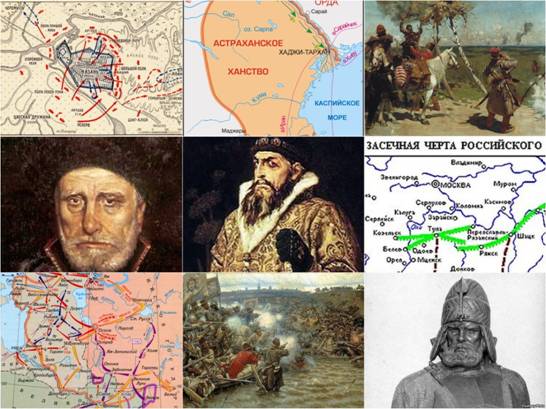 Учащиеся 7 класса без труда называют тему и события по очереди с верхней левой картинки по часовой стрелке – взятие Казанского ханства 1552 г., взятие Астраханского ханства 1556 г., участившиеся набеги крымских татар (картина «На сторожевой московской границе»), засечная черта – как один из способов прекращения набегов не только крымских, но и сибирских татар, атаман Ермак - покоритель Сибири, боровшийся с сибирскими татарами, картина «Покорение Сибири Ермаком», карта «Ливонская война», и один из полководцев, участвовавших в Ливонской войне – А. Курбский (в разгар войны перешел на сторону противника, вел активную переписку с Иваном Грозным). Иван Грозный помещён в середину как царь - организатор энергичной и, в основном, успешной внешней политики.Кроссенс «Реформы Петра I»Применение кроссенса в курсах истории имеет множество вариантов.Кроссенс можно использовать для проверки пройденного (с помощью кроссенса рассказать о материале прошлого урока); для формулировки темы и цели урока (найдите связь между изображениями на доске и догадайтесь, чем мы будем заниматься); для обобщения и закрепления материала (учитель предлагает кроссенс, состоящий из картинок, которые появлялись в ходе урока); для организации групповой работы (составление кроссенса на заданную тему из предложенных изображений, сравнение кроссенсов групп).Кроссенс, созданный учеником,  отражает глубину понимания учеником заданной темы, способствует развитию логического и образного мышления, повышает мотивацию и развивает способность самовыражения. Если не пожалеть на это времени, то организация групповой или парной работы с кроссенсами одноклассников поможет ребятам увидеть тему или проблему с другой стороны, с другой позиции. Стремясь отразить своё видение, ученики ищут интересный дополнительный материал, проявляют нестандартное мышление и повышают уровень собственной эрудиции. Как любое творческое задание, кроссенсы повышают инициативность, креативность и развивают воображение. С развитием информационных технологий такая работа доступна каждому ученику. Сначала я ребятам даю  алгоритм работы, затем они так увлекаются, что проявляют нестандартные головоломки и их решения.При подготовке к ЕГЭ по истории с целью систематизации  материала разработала и применяю способ графической  его организации – таблицу «Домино». Таблица «Домино» представляет собой результат тематической классификации, оформленный в виде нескольких столбцов и строк. Возможные компоненты таблицы: понятия, даты, характеристики, значения; обязательным компонентом таблицы является иллюстративный ряд. Важно помнить, что какое бы количество заданий с визуальной информацией не использовал учитель на уроках, эффективность будет определяться количеством деятельностных методов работы учащихся. Мало перерисовать карту из атласа в контурные карты, нужно научиться читать всю полноту информации, дающуюся исторической картой, схемой, маркой или картиной.Обобщив все выше сказанное можно сделать вывод, что использование визуальных приемов на уроках имеет ряд преимуществ: знакомство с историческими событиями,  сопровождающееся показом видеофрагментов, фотографий; использованием показа репродукций  картин художников;  демонстрацией  графического  материала  (таблицы, схемы); активизирует учебный процесс за счет чередования  различных видов деятельности таких  как: работа с картой, учебником, тетрадью, с информацией на экране.   Чередование видов деятельности, способов подачи информации позволяет активизировать различные каналы восприятия, способствует повышению внимания и росту активности учащихся на уроке, все это содействует формированию исторического мышления. Показателями эффективности метода визуализации можно считать следующие результаты: повышение качества образования по предмету; результаты ЕГЭ по истории показывают, что учащиеся умеют извлекать информацию из различных источников, в том числе из  исторических картин,  фотографий; растет познавательная активность и интерес к учебному предмету, в том числе и во внеурочной деятельности (проектно-исследовательская деятельность, успешное участие в муниципальных, всероссийских предметных олимпиадах и конкурсах); результативное участие в научно-практических конференциях разного уровня).  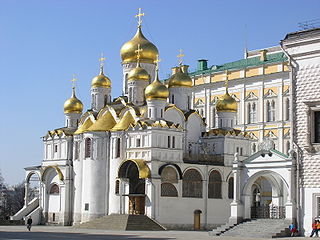 Название памятника ____________________При каком правителе построено___________ Город ___________________Архитектор ___________________Назначение _______________________ 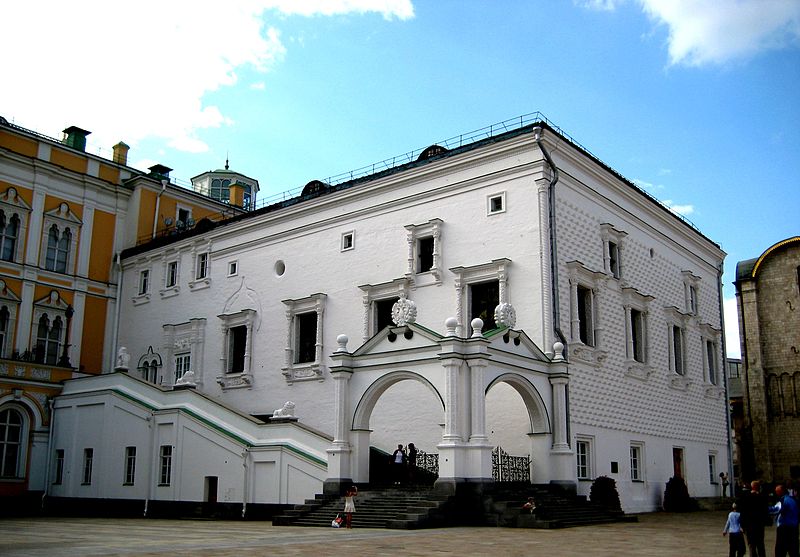 Название памятника ____________________При каком правителе построено___________ Город ___________________Архитектор ___________________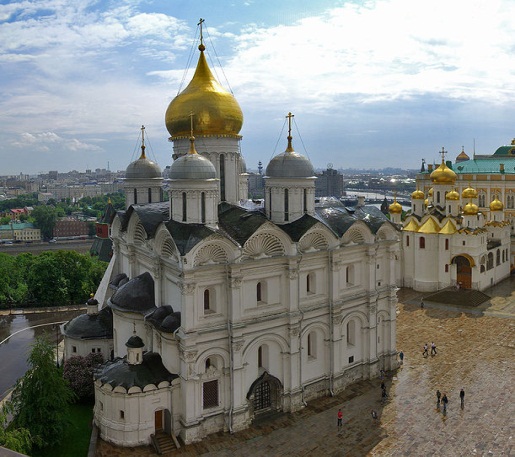 Название памятника ____________________При каком правителе построено___________ Город ___________________Архитектор ___________________Назначение _______________________ ПонятиеИзображениеА) ИконаБ) МозаикаВ) Фреска 1.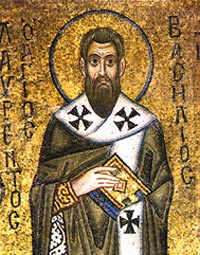 А) ИконаБ) МозаикаВ) Фреска 2.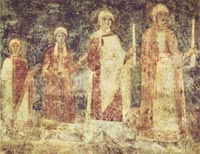 А) ИконаБ) МозаикаВ) Фреска 3.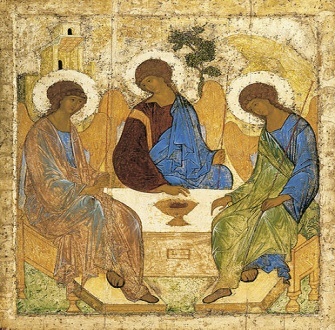 А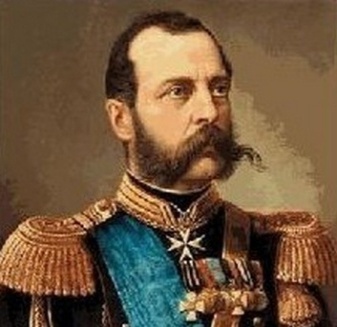 Б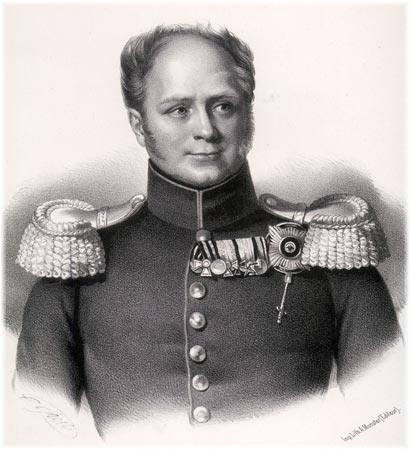 В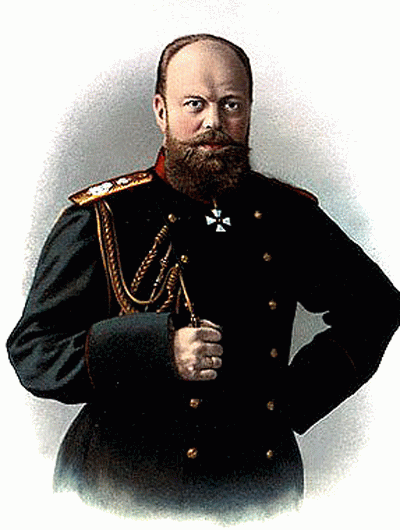  Г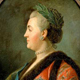  Д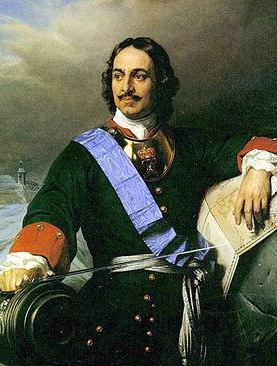  Е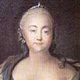 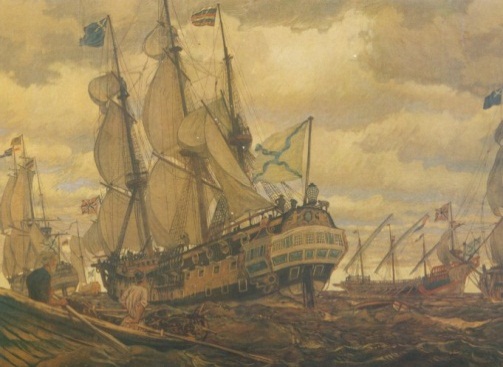 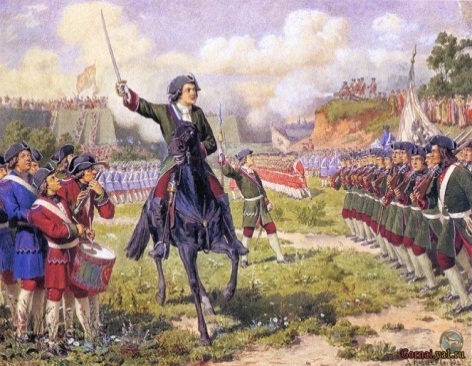 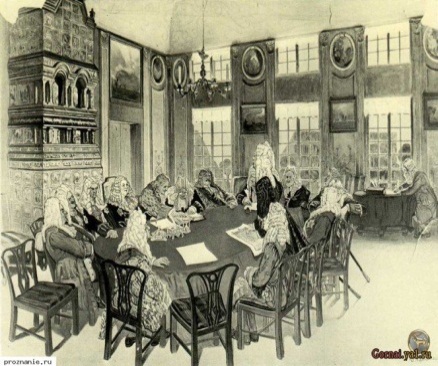 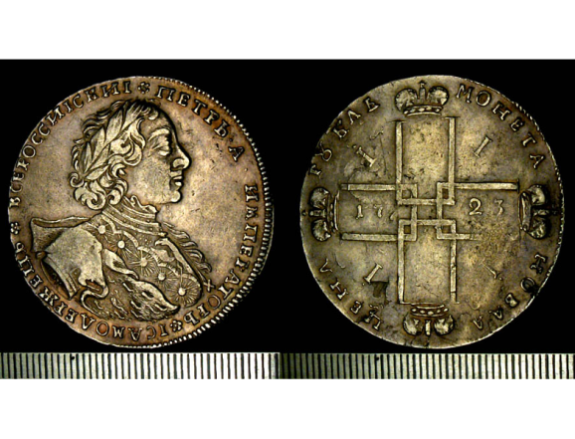 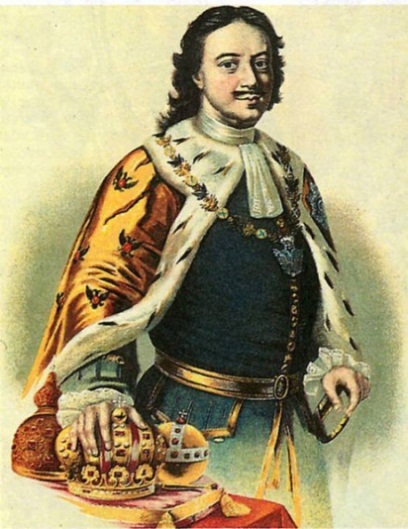 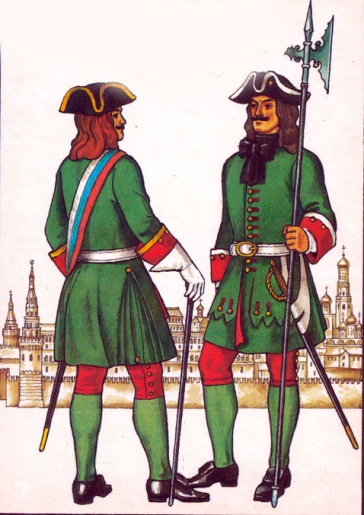 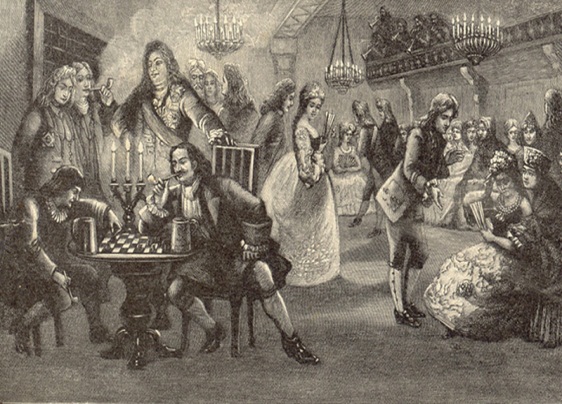 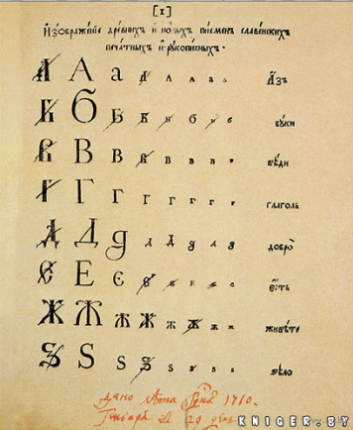 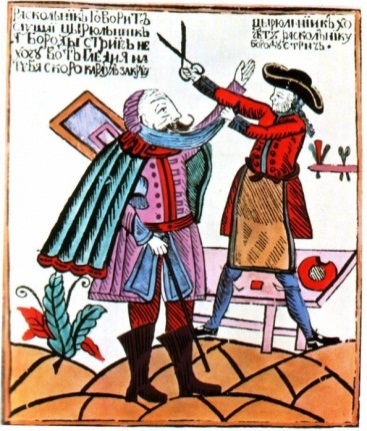 